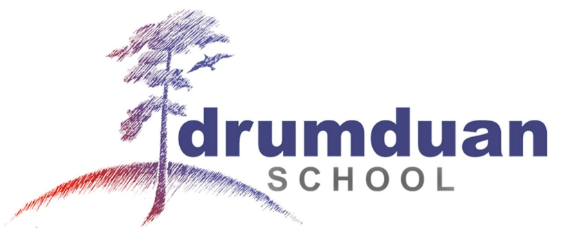 Part-Time Handwork TeacherDrumduan School is looking for a part time Handwork Teacher for our Lower/Middle School from August 2021. We are looking for an experienced and enthusiastic teacher who will inspire children, aged 6 to 14 and help them develop skills and independence in knitting different techniques, cross stitching, crochet, following and teaching patterns, hand and machine sewing and ordering material.   Experience of and knowledge in Steiner Waldorf approach desirable.Requirements:Extensive knowledge in varied Handwork skills.Experience of teaching children aged 6-14.Understanding of and commitment to all Safeguarding policies and procedures.Ability to adapt to different age groups and different styles of learning.Ability to be creative in the delivery of the subject.Knowledge and experience of Steiner Waldorf approach desirable.Organised and able to work on their own, taking initiatives, as well as being part of a team.Able to communicate closely with class teachers and faculty in general.Comfortable with a highly collaborative workplace.Attendance at weekly meetings preferable, outside working hours.Enthusiasm and sense of humour desirable.
The candidate should have strong classroom management skills and an ability to bring structure in a joyful environment. The candidate may be asked to attend certain events in the school community, such as Open Days and Festivals. Attendance at parents’ evenings, in-service days and CPD is on a pro-rata basis.Essential Information:Drumduan School is committed to Safeguarding and Welfare of all children.All employees will be vetted for suitability to work with children and young people, and all appointments will be subject to the following:Satisfactory PVG DisclosureProof of eligibility to work in the UKGTCS Registration EligibilityInterviews will include questions to ascertain applicants understanding of and commitment to Safeguarding of all children within the school.  If you are interested, please send your CV, along with a letter, highlighting your teaching experience, life experience, education, qualifications and strengths to reception@drumduan.orgInclude 2 references we may contact.Job Closing Date: Friday, May 28, 2021
Interviews: To be held in the first 2 weeks of June.
Start Date of role: August 25, 2021